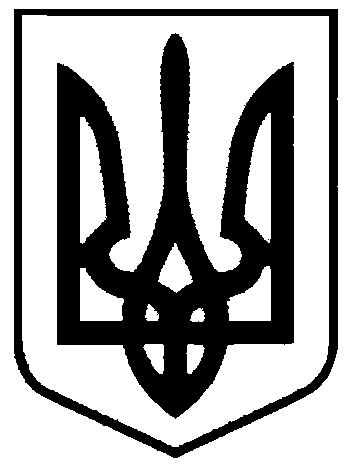 СВАТІВСЬКА МІСЬКА РАДАВИКОНАВЧИЙ КОМІТЕТРІШЕННЯвід  « 21» червня   2018 р.           	        м. Сватове                                               № 49«Про затвердження Правил приймання стічних вод підприємств у систему каналізації м. Сватове»          В зв’язку з   затвердженням  наказом Міністерства регіонального розвитку, будівництва та житлово-комунального господарства України від 01.12.2017р. №316 «Правил  приймання стічних вод до систем централізованого водовідведення та Порядок визначення розміру плати, що справляється за понаднормативні скиди стічних вод до систем централізованого водовідведення»,  керуючись: пунктом 4 Загальних положень Правил приймання стічних вод  до систем централізованого водопостачання, затверджених Наказом Міністерства регіонального розвитку, будівництва та житлово-комунального господарства України від 01.125.2017р. №316;  ст.30 Закону України «Про місцеве самоврядування в Україні»,Виконавчий комітет Сватівської міської ради ВИРІШИВ:1. Затвердити Правила приймання стічних вод підприємств у систему каналізації                  м. Сватове. (Додаються)2.  Рішення виконавчого комітету Сватівської міської ради від 30 січня 2015 року № 1 «Про затвердження Правил приймання стічних вод підприємств у систему каналізації м. Сватове»   вважати таким, що втратило чинність з моменту набрання чинності даного рішенням.3. Керуючому справами виконавчого комітету Сватівської міської ради  (Луньов А.Є.) оприлюднити дане рішення в засобах масової інформації    та  на  офіційному сайті  Сватівської міської ради  в мережі  Інтернет  не пізніше як  у десятиденний строк після його прийняття та підписання.3. Контроль за виконанням даного рішення покласти на заступника міського  голови з питань діяльності виконавчих органів ради    Євтушенко О.І.Сватівський міський голова                                                                         Є.В Рибалко		                             